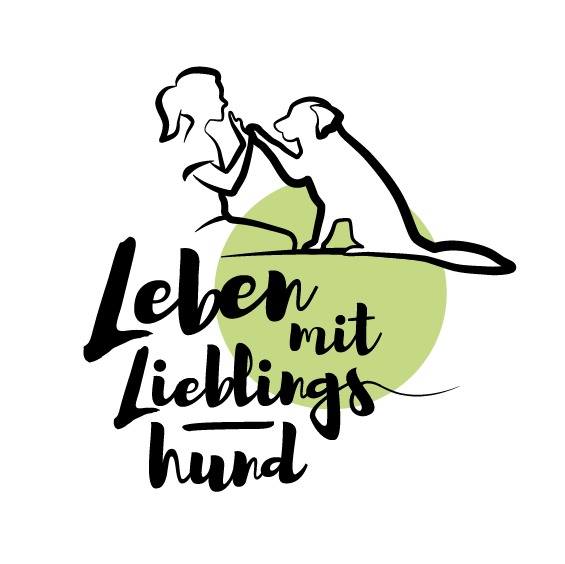          Ich möchte gern zum Training kommenAnmeldungName, Vorname	Straße, Hausnummer	Postleitzahl, Wohnort	Telefonisch erreichbar unter der Nummer 	E-Mailadresse	Angaben zum HundName	GeschlechtGeburtsdatum	Rasse (oder Rasseähnlichkeit)	Chipnummer	Gewünschtes TrainingMöglicher Trainingsbeginn	o  Ich habe die Datenschutzerklärung auf der Website zur Kenntnis genommen und akzeptiere die AGB von Leben mit Lieblingshund.  (Bitte ankreuzen)___________________________			______________________________Datum							UnterschriftLiebe interessierte Hundehaltende,folgende Angaben sind freiwillig, helfen mir aber, für Dich und Deinen Hund das passende Angebot zu finden. Ich freue mich über einige Angaben.Wie lange ist der Hund schon Mitglied in der Familie?	Woher ist der Hund zu Dir gekommen?		o Rassezüchter						o Hobbyzüchter						o Tierheim						o Tierschutz						o anderes  Was weißt Du von den Vorbesitzern?Hast Du mit dem Hund schon Kurse besucht?		o ja							o neinFalls ja, welche?Was gefällt Dir an Deinem Hund besonders gut?Was kann Dein Hund schon gut?Was könnte Dein Hund besser machen? Was sind Deine Wünsche?Leben noch andere Tiere mit im Haushalt? 		o ja							o neinWenn ja: Welche Tiere und wie viele und wie alt sind diese?Zusätzliche BemerkungenWie bist Du auf mich aufmerksam geworden?Herzlichen Dank! Ich werde mich baldmöglichst bei Dir melden.